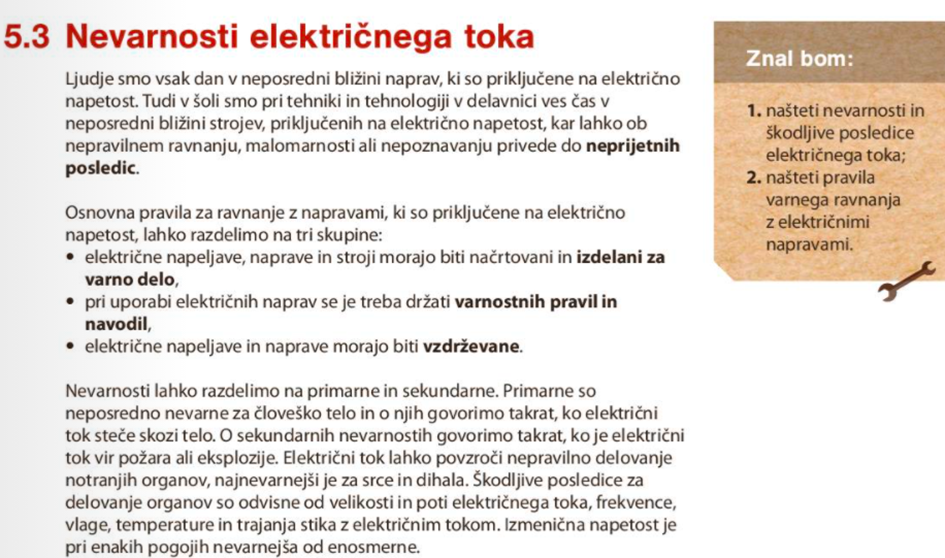 Znaki za elektriko: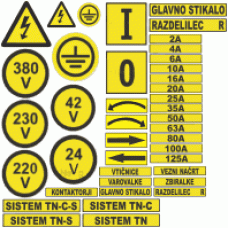 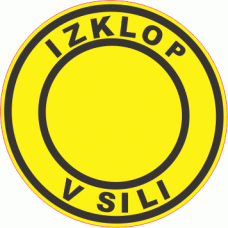 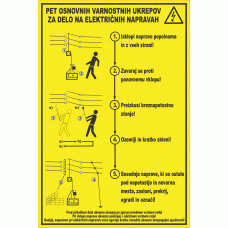 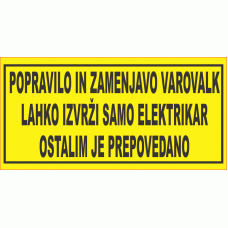 ELEKTRIKA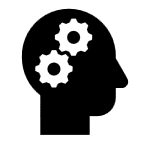                Na spletnem naslovu              https://www.youtube.com/watch?v=SGH59_rx8jA&ab_channel=TVInfodrom                 si lahko ogledaš posnetek »Od kod prihaja  elektrika?«.               Na spletnem naslovu http://kazalci.arso.gov.si/?data=indicator&ind_id=456                si lahko ogledaš grafe, ki prikazujejo količino proizvedene električne energije glede na gorivo.  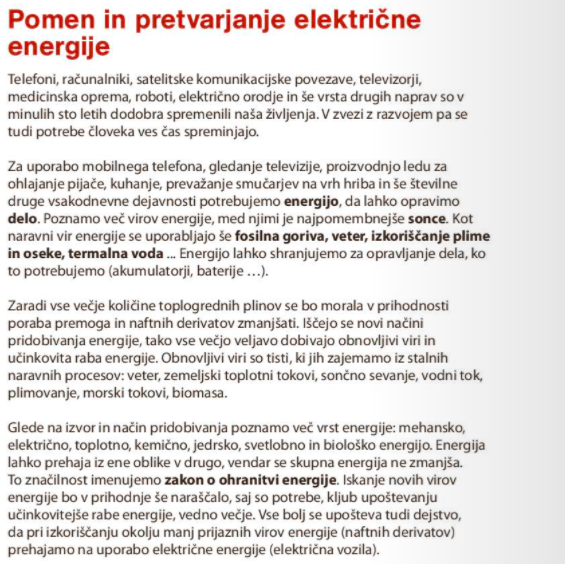 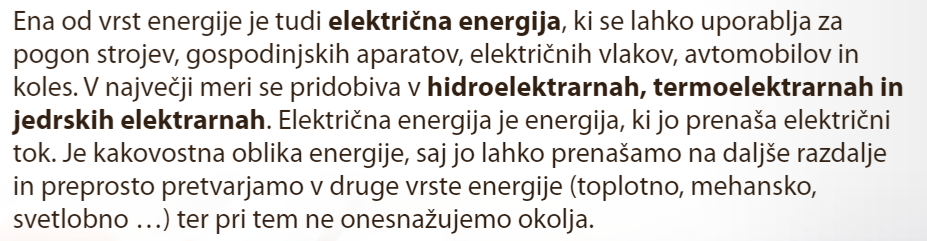 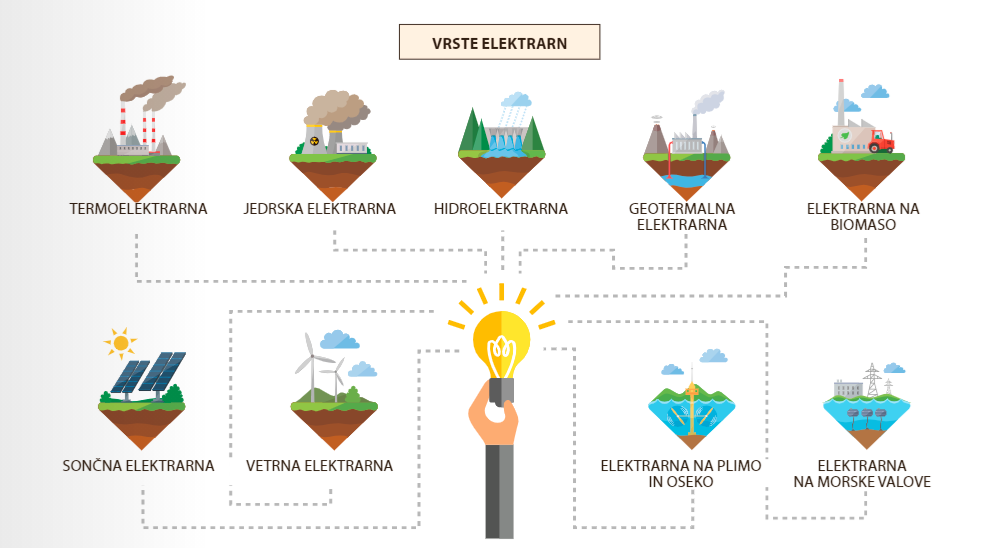 HIDROELEKTRARNA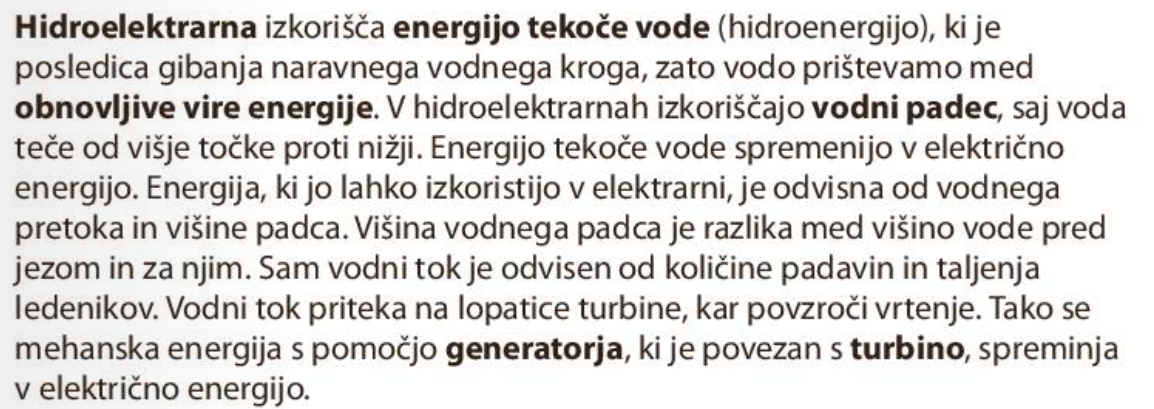 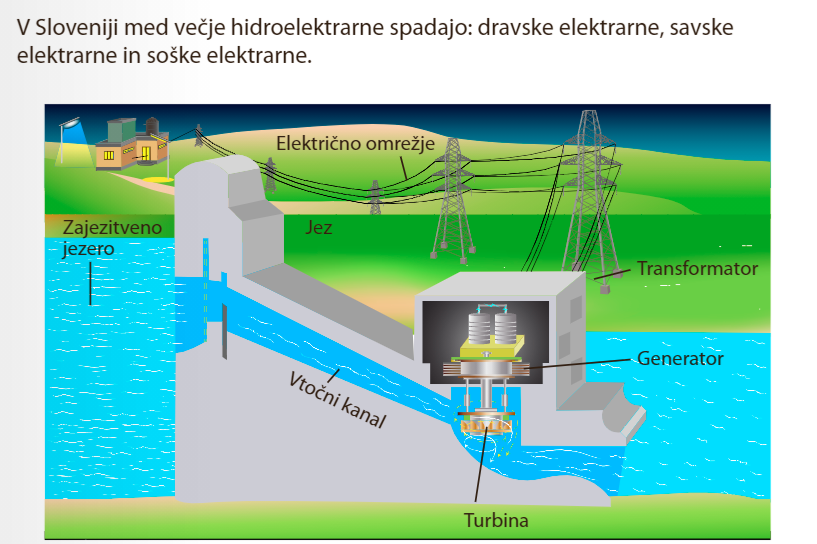 HIDROELEKTRARNA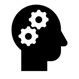 Prikaz delovanja hidroelektrarne: https://www.youtube.com/watch?v=LTbgJ5MzAnI&ab_channel=chrvojeengineeringTERMOELEKTRARNA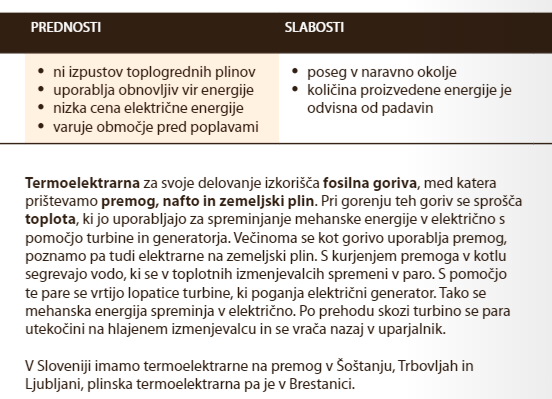 TERMOELEKTRARNAPrikaz delovanja termoelektrarne: https://www.youtube.com/watch?v=je7I_dassXU&ab_channel=OcSTeamhttp://www.esvet.si/fosilna-energija/kako-deluje-termoelektrarnaJEDRSKA (NUKLEARNA) ELEKTRARNA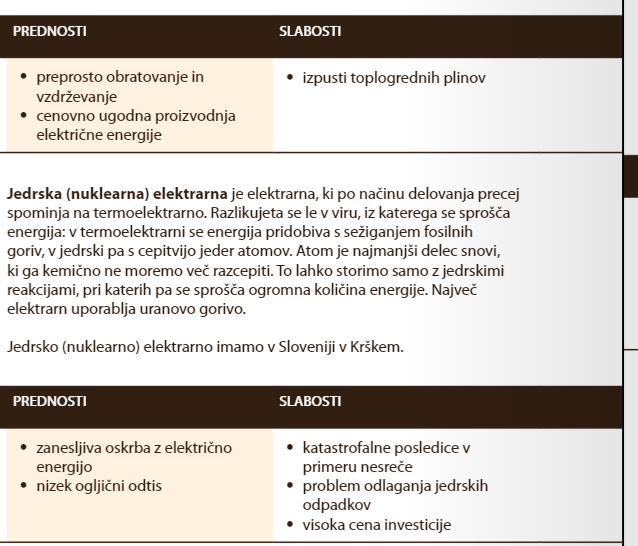 JEDRSKA ELEKTRARNAPrikaz delovanja jedrske elektrarne: https://www.youtube.com/watch?v=igf96TS3Els&ab_channel=DanielIzzo     (krajši), https://www.youtube.com/watch?v=_UwexvaCMWA&list=PLeav0A_Y1EgsPgprnezlYyS8Cy94TMTdV&index=17&ab_channel=ThomasSchwenke  (daljši).Prikaz delovanja jedrskega reaktorja: https://www.youtube.com/watch?v=1U6Nzcv9Vws&list=PLeav0A_Y1EgsPgprnezlYyS8Cy94TMTdV&index=18&ab_channel=ElearninSONČNA ELEKTRARNA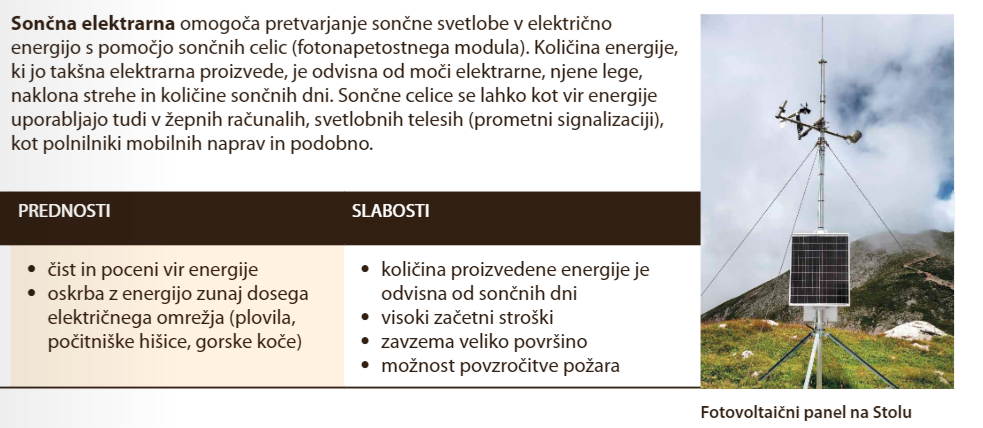 SONČNA ELEKTRARNAPrikaz delovanja sončne elektrarne: https://www.youtube.com/watch?v=f8_NdUb8sjc&ab_channel=WRDEnergyhttp://www.esvet.si/drugi-viri-energije/soncna-energijaVETRNA ELEKTRARNA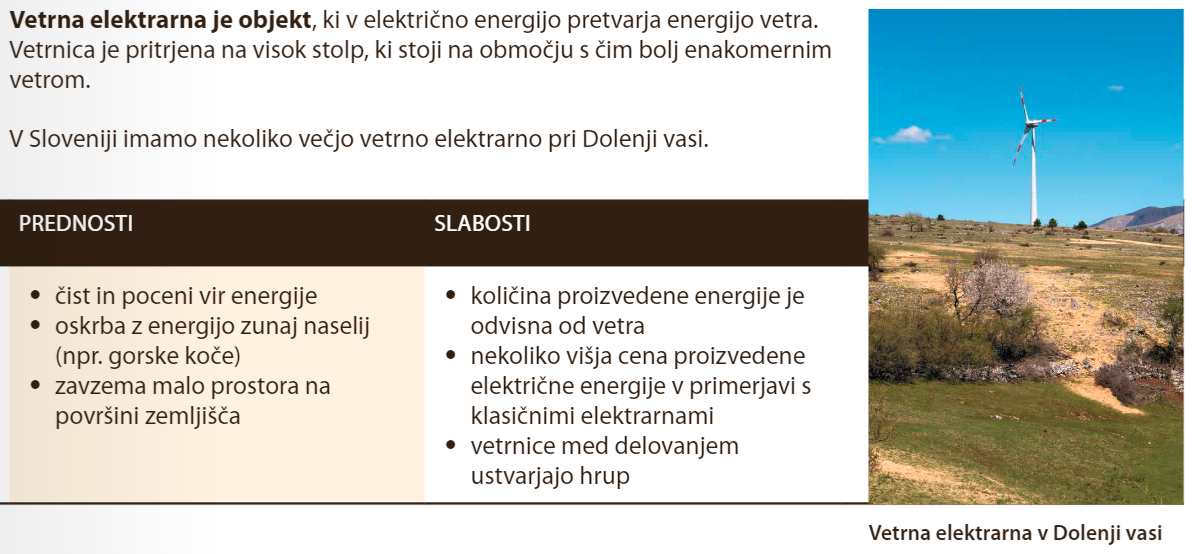 VETRNA ELEKTRARNAPrikaz delovanja vetrne elektrarne: https://www.youtube.com/watch?v=DILJJwsFl3w&ab_channel=ACCIONAGEOTERMALNA ELEKTRARNA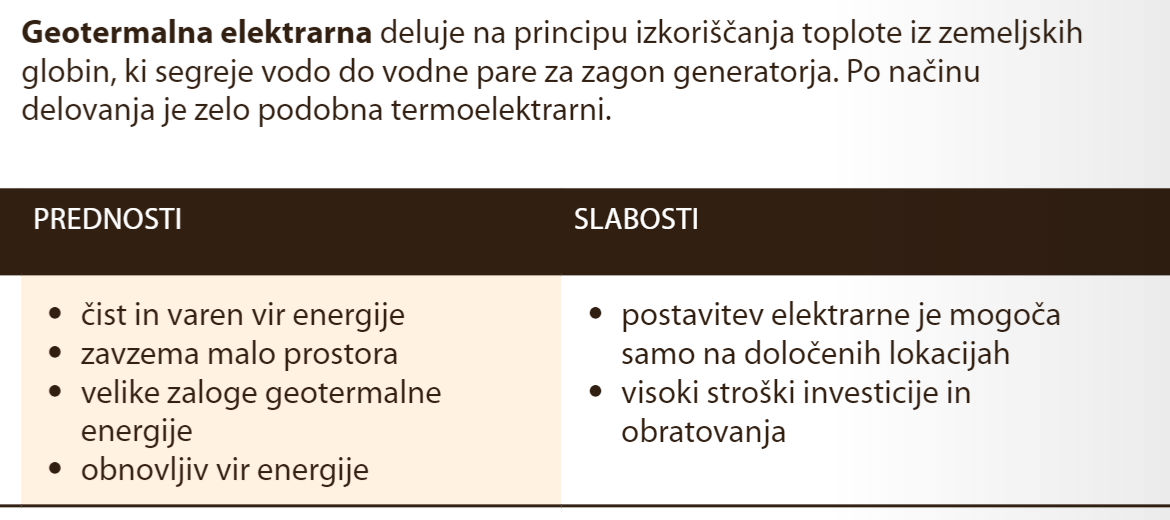 ELEKTRARNA NA BIO MASO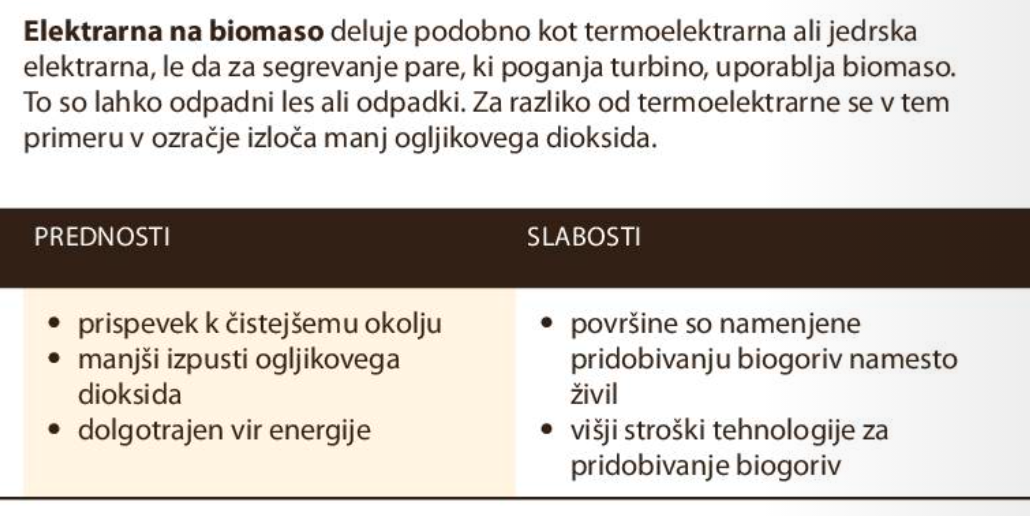 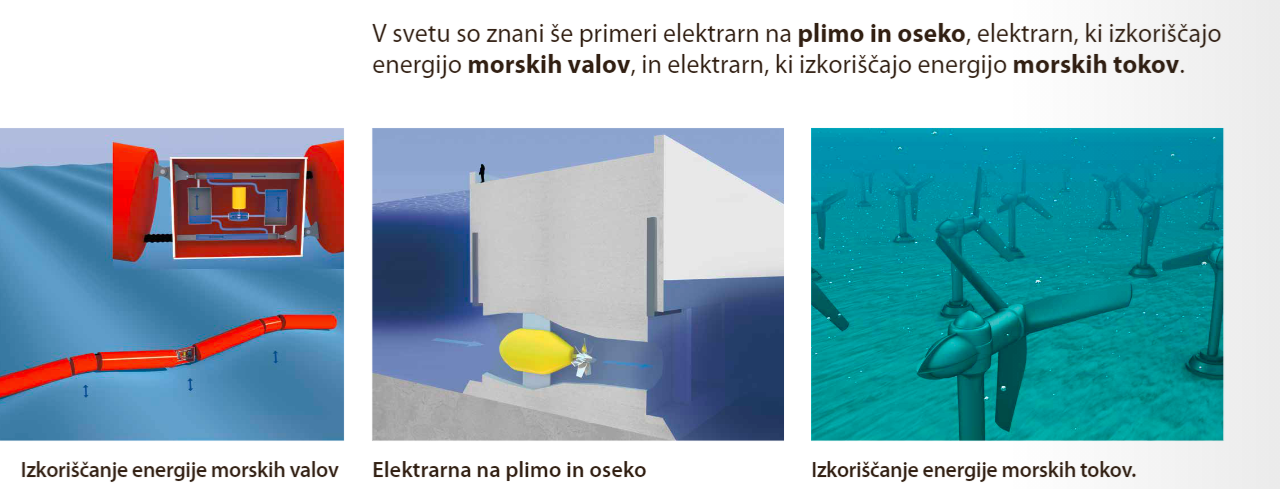 ELEKTRARNE NA PLIMO IN OSEKOPrikaz delovanja elektrarn na plimo in oseko: https://www.youtube.com/watch?v=VkTRcTyDSyk&ab_channel=StudentEnergy